    ПРОЕКТ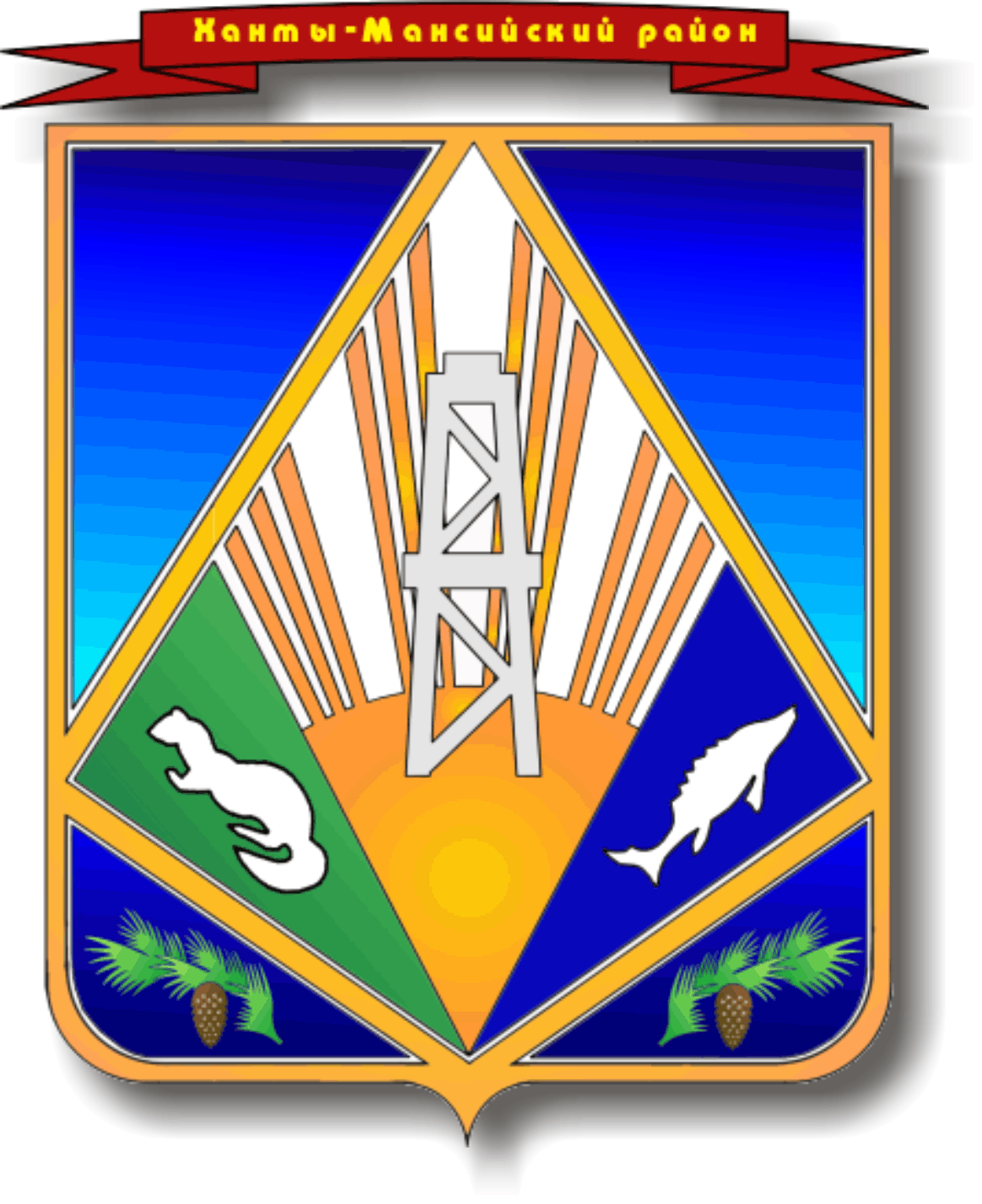 МУНИЦИПАЛЬНОЕ ОБРАЗОВАНИЕХАНТЫ-МАНСИЙСКИЙ РАЙОНХанты-Мансийский автономный округ – ЮграАДМИНИСТРАЦИЯ ХАНТЫ-МАНСИЙСКОГО РАЙОНАП О С Т А Н О В Л Е Н И Еот___________________	                                                                     №______г. Ханты-МансийскО внесении изменений в постановление администрации Ханты-Мансийского от 15.11.2017 № 331 «О  комиссии по соблюдениютребований к служебному поведению муниципальных служащихадминистрации Ханты-Мансийского района и урегулированию конфликта интересов» В целях приведения муниципальных правовых актов Ханты-Мансийского района в соответствие с действующим законодательством Российской Федерации, руководствуясь статьей 32 Устава Ханты-Мансийского района внести  в постановление администрации Ханты-Мансийского района от 15.11.2017 № 331 «О  комиссии по соблюдению требований к служебному поведению муниципальных служащих администрации Ханты-Мансийского района и урегулированию конфликта интересов» (далее – постановление) следующие изменения:1. В преамбуле постановления после слов «автономном округе – Югре» дополнить словами «, руководствуясь статьей 32 Устава Ханты-Мансийского района».2.  В пункте 1 постановления:2.1. В подпункте 1.1 слова «(приложение 1)» заменить словами  «согласно приложению 1 к настоящему постановлению».2.2. В подпункте 1.2 слова «(приложение 2)» заменить словами  «согласно приложению 2 к настоящему постановлению».2.3. В подпункте 1.3 слова «(приложение 3)» заменить словами  «согласно приложению 3 к настоящему постановлению».2.4.Пункт 5 постановления изложить в следующей редакции:«5. Контроль  за выполнением настоящего  постановления возложить на первого заместителя главы Ханты-Мансийского района.».3. В Приложение 1 к  настоящему постановлению:3.1. В подпункте «б» пункта 6 слова «, созданной в муниципальном органе» исключить.3.2. Подпункт «а» пункта 3 изложить в следующей редакции:«а) в обеспечении соблюдения муниципальными служащими ограничений и запретов, требований о предотвращении или об урегулировании конфликта интересов, исполнения обязанностей, установленных федеральными законами от 02.03.2007 № 25-ФЗ «О муниципальной службе в Российской Федерации», от 25.12.2008 № 273-ФЗ «О противодействии коррупции», иными нормативными правовыми актами Российской Федерации в целях противодействия коррупции  (далее – требования к служебному поведению и (или) требования об урегулировании конфликта интересов)».3.3. В подпункте «б» пункта 12 слова «отдел кадровой работы и муниципальной службы администрации района» заменить словами «отдел кадровой работы и муниципальной службы управления юридической кадровой работы и муниципальной службы администрации Ханты-Мансийского района (далее – отдел кадровой работы и муниципальной службы администрации района)».3.4. Пункт 12 дополнить подпунктом «е» следующего содержания:«е) уведомление муниципального служащего о возникновении не зависящих от него обстоятельств, препятствующих соблюдению требований к служебному поведению и (или) требований об урегулировании конфликта интересов.».3.5. Пункт 13.4  изложить в следующей редакции:«13.4. Уведомления, указанные в абзаце пятом подпункта «б» пункта 12 и  подпункте «е» настоящего Положения, рассматривается отделом кадровой работы и муниципальной службы администрации района, который осуществляет подготовку мотивированного заключения по результатам рассмотрения уведомления.».3.6. В пункте 13.5 слова «подпункте «д» пункта 12» заменить словами «подпунктах «д» и «е» пункта 12».3.7. В подпункте «а» пункта 13.6 слова «подпункте «д» пункта 12» заменить словами «подпунктах «д» и «е» пункта 12».3.8. Подпункт «в» пункта 13.6 изложить в следующей редакции: «в) мотивированный вывод по результатам предварительного рассмотрения обращений и уведомлений, указанных в абзацах втором и пятом подпункта «б» и подпунктах «д» и «е» пункта 12 настоящего Положения, а также рекомендации для принятия одного из решений в соответствии с пунктами 20, 21.3, 21.4, 22.1 настоящего Положения или иного решения.».3.9. В пункте 14 слова «нормативным правовым актом администрации Ханты-Мансийского района» заменить словами «настоящим Положением».3.10. Пункт 14.2 изложить в следующей редакции:«14.2.  Уведомления, указанные в подпунктах «д» и «е» пункта 12 настоящего Положения, рассматривается на очередном (плановом) заседании комиссии.3.11. В пункте 15 слова «подпунктом «б» пункта 12» заменить словами «подпунктами «б» и «е» пункта 12». 3.12. В подпункте «а» пункта 15.1 слова «подпунктом «б» пункта 12» заменить словами «подпунктами «б» и «е» пункта 12».3.13. Дополнить пунктом 21.4 следующего содержания: «21.4. По итогам рассмотрения вопроса, указанного в подпункте «е» пункта 12 настоящего Положения, комиссия принимает одно из следующих решений:а) признать наличие причинно-следственной связи между возникновением не зависящих от муниципального служащего обстоятельств и невозможностью соблюдения им требований к служебному поведению и (или) требований об урегулировании конфликта интересов;б) признать отсутствие причинно-следственной связи между возникновением не зависящих от муниципального служащего обстоятельств и невозможностью соблюдения им требований к служебному поведению и (или) требований об урегулировании конфликта интересов.».3.14. Пункт 22 изложить в следующей редакции:«22. По итогам рассмотрения вопросов, указанных в подпунктах «а», «б», «г», «д» и «е» пункта 12 настоящего Положения, и при наличии к тому оснований комиссия может принять иное решение, чем это предусмотрено пунктами 18 – 21, 21.1 – 21.4 и 22.1 настоящего Положения. Основания и мотивы принятия такого решения должны быть отражены в протоколе заседания комиссии.».3.15. В пункту 24 слова «нормативных правовых актов  администрации» заменить словами «муниципальных правовых актов».4.  Настоящее постановление вступает в силу после его официального опубликования.Глава Ханты-Мансийского района				              К.Р. Минулин